                                       Игровой стретчинг дома. 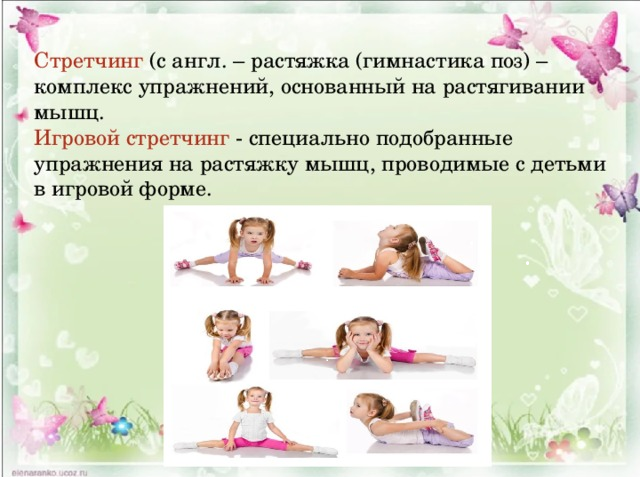 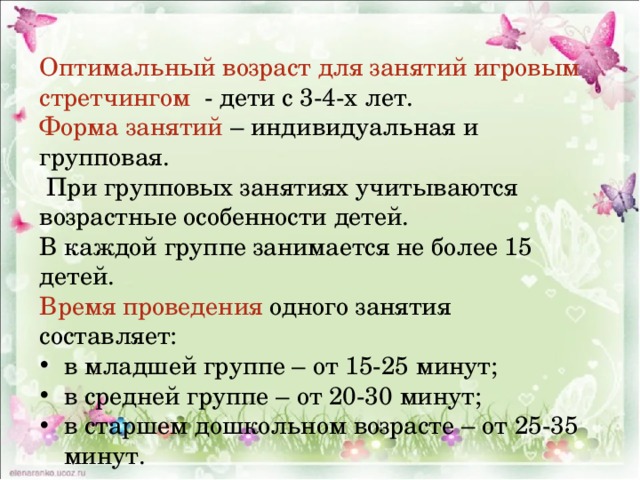 Чем полезен стретчинг?- напряжение – расслабление - растяжение, отсутствие травм;- статическое растягивание, значительно улучшает нашу гибкость;- улучшается подвижность суставов;- растягивая мышцы, мы увеличиваем нашу гибкость и ловкость;- снимает мышечное напряжение;-во время занятий статическим растягиванием происходит гармоничное и естественное развитие и укрепление систем и функций организма;- способствует лучшей координации движений, повышает способность двигаться;- улучшается пластичность;- появляется артистизм- улучшает самочувствие и поднимает настроение;- укрепляются мышцы спины, тем самым появляется красивая осанка.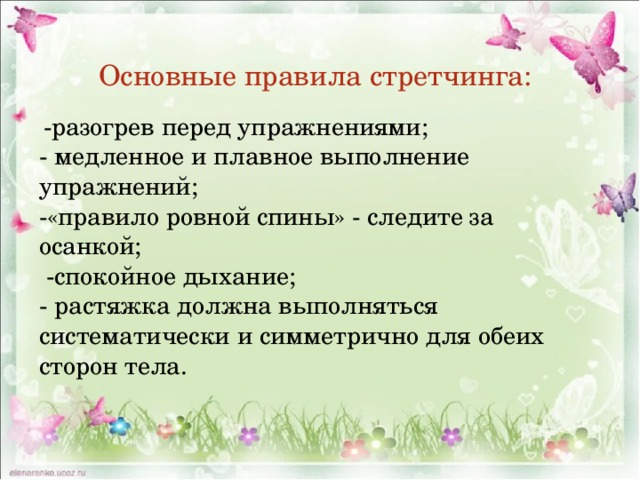 Вашему вниманию предлагается несколько упражнений игрового стретчинга, которые займут у вас и вашего ребенка не больше 10 мин:Упражнение «Солнышко»- помогает растянуть боковые мышцы туловища, сохраняет гибкость позвоночника, подвижность тазобедренных суставов.И.П.- широкая стойка, правая стопа развернута наружу, руки в стороны.1-4- на выдохе наклониться вправо, пока правая рука не коснется пола, левая вверху.5-8 стоять в наклоне;9-12- медленно выпрямиться.То же в другую сторону.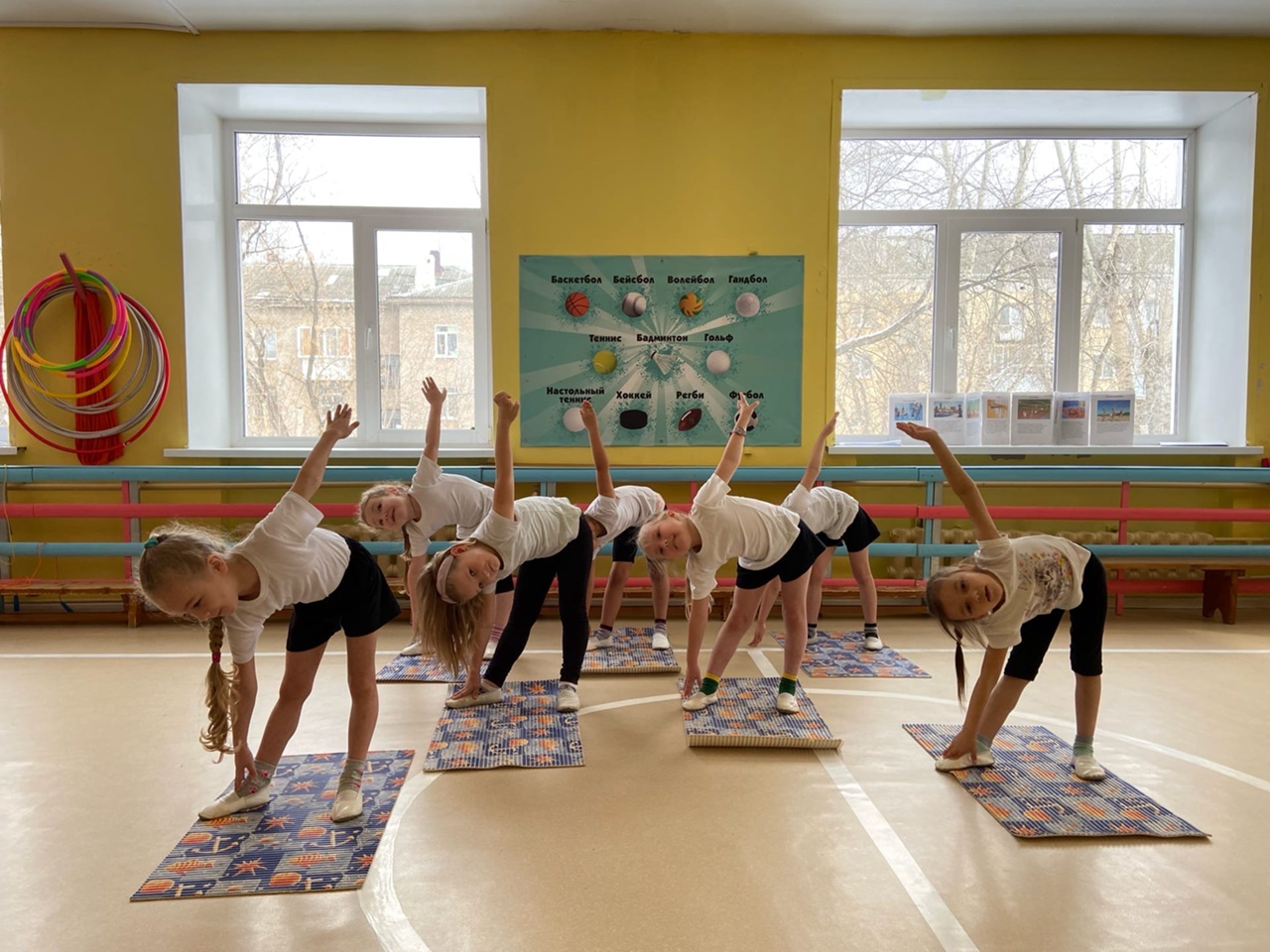 «Дуб»укрепляем мышцы спины, ног.И.П. – широкая стойка, стопы параллельно, руки опущены вдоль туловища.1-2 поднять руки вверх ладонями друг другу;3-4 полуприсед, ноги крепко упираются в пол;5-8 стоять на полуприсяде;9-12 И.П. повторить 4 раза.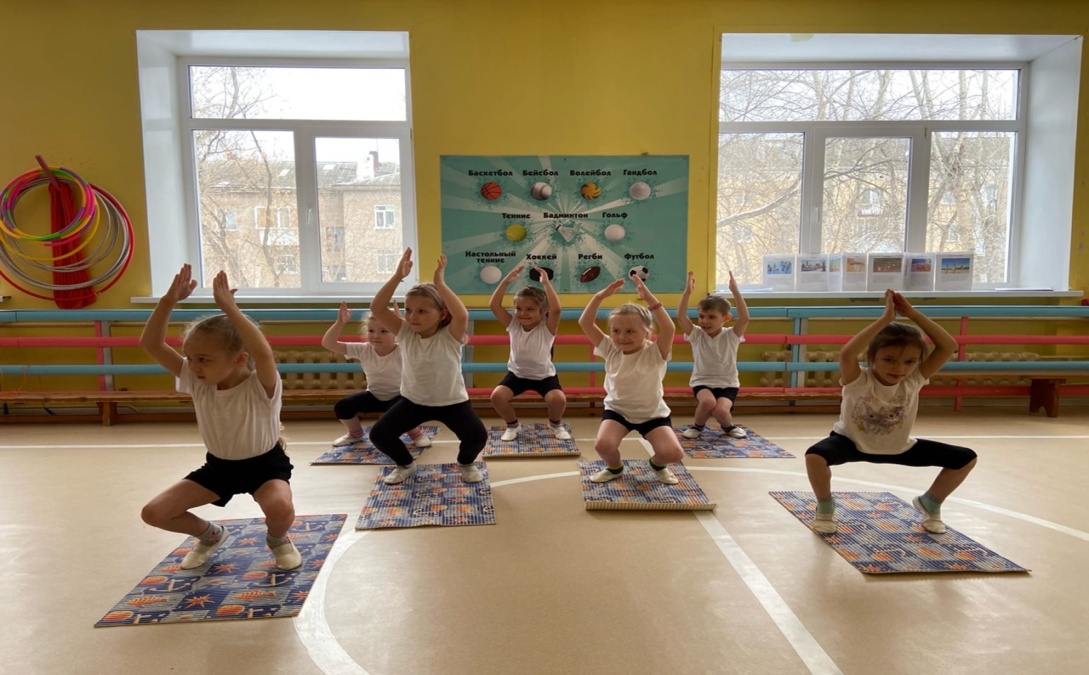 «Бабочки» усиливает внутриполостное давление, что оказывает сильное воздействие на органы брюшной полости. Создает общее напряжение в ногах и бедрах, стимулирует действие подкожных нервов.И.П. сесть в позу прямого угла, согнуть ноги в коленях, соединить стопы, развести колени. Руками развести стопы ног, спина прямая. Опустить развернутые колени до пола. Задержать нужное время. Поднять колени с пола. Дыхание произвольное, движения динамичные.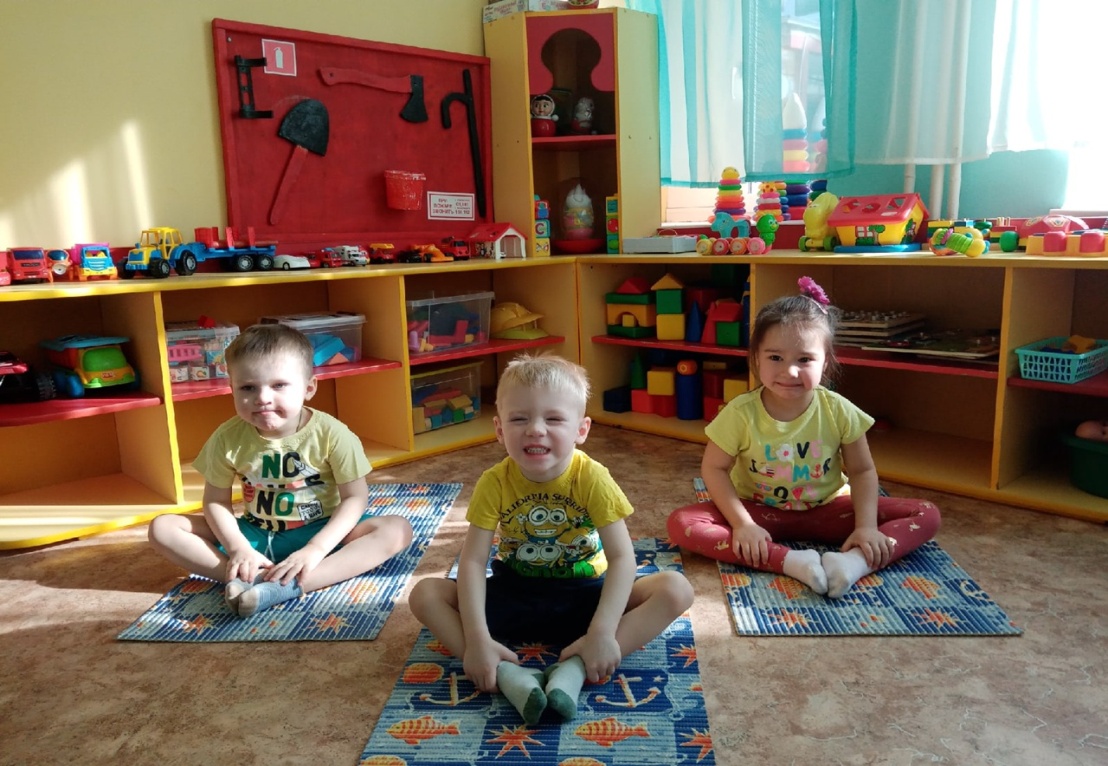 Упражнение «ходьба» предупреждает развитие плоскостопия, способствует развитию подвижности суставов ног, улучшению осанки.И.П. сесть в позу прямого угла, ноги вместе, носки вытянуты, руки в упоре сзади – высокий упор. Попеременно тянуть ноги на себя придерживаясь ритма. 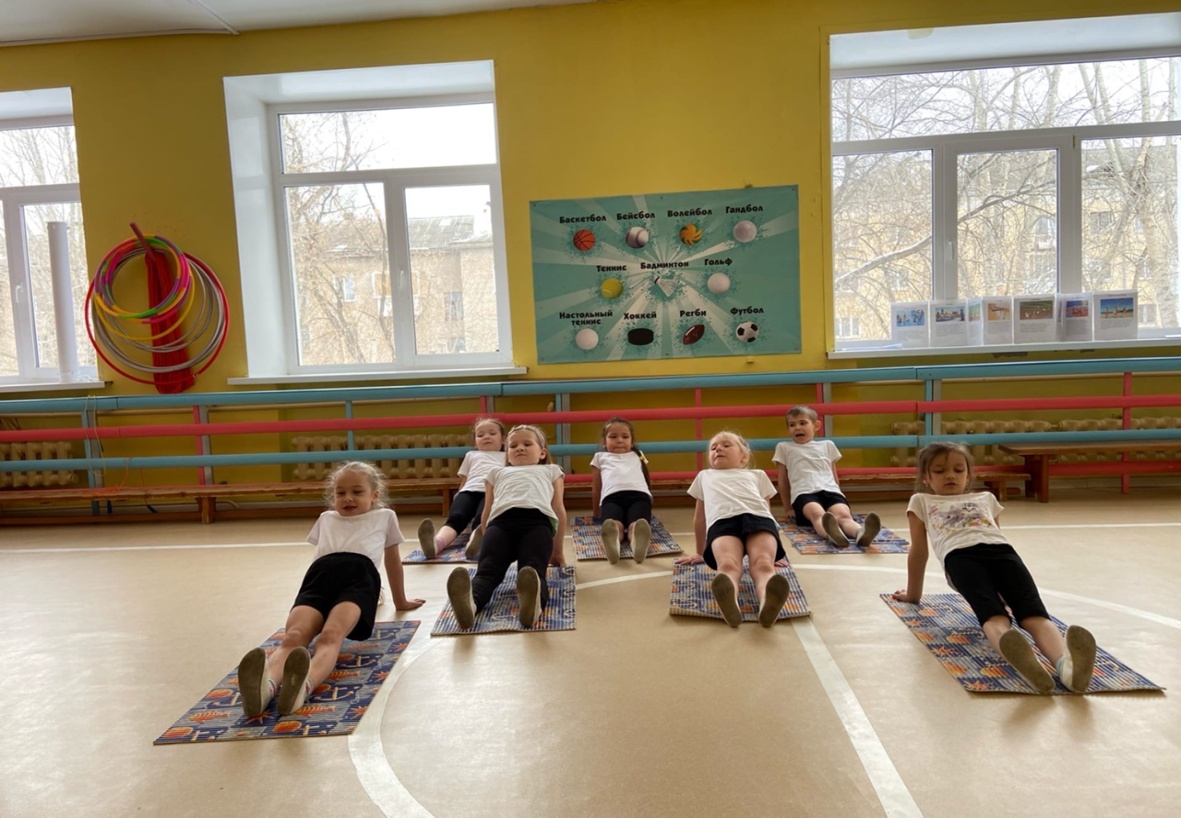 Упражнение «цветок»подготовка позвоночника к основной нагрузке.И.П.- сидя на корточках, ноги вместе. Пальцы рук сцепить в замок и вытянуть вперед, вниз опустив голову, чуть наклонив туловище.Раз медленно поднимаясь, выпрямить ноги, затем одновременно поднимая туловище и прямые руки, и не отрывая пятки от пола, вытянуться вверх, развернув ладони.Два руки через стороны опустить вниз.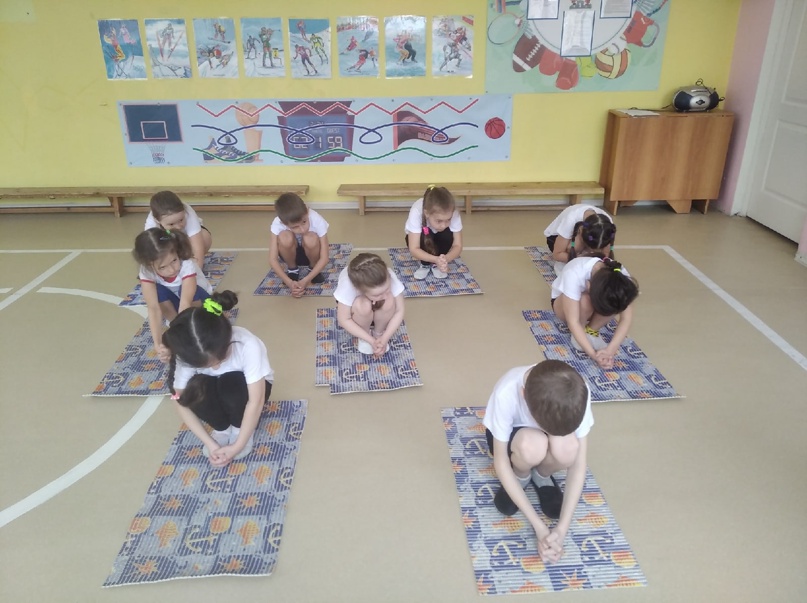 Спасибо за внимание!